MINISTÉRIO DA EDUCAÇÃOSECRETARIA DE EDUCAÇÃO PROFISSIONAL E TECNOLÓGICAINSTITUTO FEDERAL GOIANO – CAMPUS RIO VERDEDiretoria de ExtensãoCoordenação de Assistência Estudantil QUESTIONÁRIO SOCIOECONÔMICOBenefício (s) Solicitado (s):(  ) BOLSA ALIMENTAÇÃO    (  ) AUXÍLIO MORADIA (  ) AUXÍLIO TRANSPORTE(  ) AUXÍLIO PERMANÊNCIA(  ) DECLARAÇÃO VULNERABILIDADE SOCIOECONÔMICA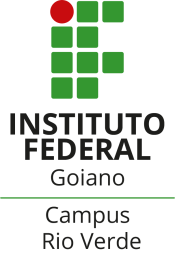 1 Identificação do(a) EstudanteNome do(a) estudante: ___________________________________________________________________________Curso: ________________ _____________ Período: ______ Matrícula:____________________________________Sexo: M (   ) F (   ) Data de nascimento:____/____/____Idade: ______Cartão SUS____________________________Estado Civil: ____________________ Naturalidade: ________________________________ UF: ________________RG Nº: ________________ Órgão Expedidor: _________ CPF: ___________________________________________Endereço: Rua/Av.: ________________________________________. No: _______ Bairro: _________________Cidade: ___________________________________________________________________ UF: __________Telefone residencial:(   )_______________ Celular:(   ) _________________ Recado: (   ) __________________E-mail: _________________________________________________________________________________Possui necessidade educacional especial ou deficiência? (   ) Não (   ) Sim Qual? ___________________________________________________________________________________Nome do Pai: ____________________________ Nome da Mãe:____________________________________Seus pais são: (   )Casados  (   )Divorciados/Separados  (   )Mãe falecida (   ) Pai falecido (  ) Desconhecido (  )Outros,   especifique_______________________________________________________________________________Dados bancários:Banco: _______________ Número da Agência: ___________  Número da Conta corrente: ____________2 Situação Educacional2 Situação Educacional2 Situação Educacional2 Situação Educacional2.1 Em qual modalidade você cursou o ensino fundamental:(   ) Ensino Regular  (   ) EJA(   ) Supletivo(   ) Outros _____________________________________2.1 Em qual modalidade você cursou o ensino fundamental:(   ) Ensino Regular  (   ) EJA(   ) Supletivo(   ) Outros _____________________________________2.2 Qual o último ano que frequentou a escola?____________________2.2 Qual o último ano que frequentou a escola?____________________2.3 A Instituição de Ensino na qual cursou (ou está cursando) o ensino médio é:(   ) pública(   ) privada/particular: (   ) com bolsa (   ) sem bolsa(   ) maior parte em rede pública(   ) maior parte em rede privada/particular: (   ) com bolsa (   ) sem bolsa2.3 A Instituição de Ensino na qual cursou (ou está cursando) o ensino médio é:(   ) pública(   ) privada/particular: (   ) com bolsa (   ) sem bolsa(   ) maior parte em rede pública(   ) maior parte em rede privada/particular: (   ) com bolsa (   ) sem bolsa2.4 Situação acadêmica Primeiro curso superior/técnico?  (   )Sim       (   ) Não. Especifique o curso anterior:_____________________________________Ano e semestre de início do curso atual:_____________________________________Ano e semestre previstos para a conclusão do curso atual: ____________________________2.4 Situação acadêmica Primeiro curso superior/técnico?  (   )Sim       (   ) Não. Especifique o curso anterior:_____________________________________Ano e semestre de início do curso atual:_____________________________________Ano e semestre previstos para a conclusão do curso atual: ____________________________3 Situação Socioeconômica do(a) Estudante3 Situação Socioeconômica do(a) Estudante3 Situação Socioeconômica do(a) Estudante3 Situação Socioeconômica do(a) Estudante3.1 Situação trabalhista(   ) Empregado  (   )Desempregado  (   ) Autônomo3.1 Situação trabalhista(   ) Empregado  (   )Desempregado  (   ) Autônomo3.1 Situação trabalhista(   ) Empregado  (   )Desempregado  (   ) Autônomo3.2 Estudante bolsista (remunerado) de Programas Oficiais ou Estágio? (   ) Não  (   )Sim (  ) Qual?______________________________Valor da bolsa?______________________3.3 Participação na renda familiar(   )Depende financeiramente dos pais ou de um deles*.(   )Depende financeiramente do responsável* (   ) Depende financeiramente do cônjuge ou companheiro(a)(   ) Independente financeiramente (   ) Contribui parcialmente com as despesas familiares(   ) Contribui totalmente com as despesas familiares*Deverá ser considerado, caso o(a) aluno(a) receba algum tipo de ajuda financeira, ainda que o(a) mesmo(a) tenha mais de 18 anos de idade e/ou resida sozinho(a). 3.3 Participação na renda familiar(   )Depende financeiramente dos pais ou de um deles*.(   )Depende financeiramente do responsável* (   ) Depende financeiramente do cônjuge ou companheiro(a)(   ) Independente financeiramente (   ) Contribui parcialmente com as despesas familiares(   ) Contribui totalmente com as despesas familiares*Deverá ser considerado, caso o(a) aluno(a) receba algum tipo de ajuda financeira, ainda que o(a) mesmo(a) tenha mais de 18 anos de idade e/ou resida sozinho(a). 3.3 Participação na renda familiar(   )Depende financeiramente dos pais ou de um deles*.(   )Depende financeiramente do responsável* (   ) Depende financeiramente do cônjuge ou companheiro(a)(   ) Independente financeiramente (   ) Contribui parcialmente com as despesas familiares(   ) Contribui totalmente com as despesas familiares*Deverá ser considerado, caso o(a) aluno(a) receba algum tipo de ajuda financeira, ainda que o(a) mesmo(a) tenha mais de 18 anos de idade e/ou resida sozinho(a). 3.4 Despesas fixas (R$) Anexar cópias para comprovação (das partes do nome, endereço e valor)3.3 Participação na renda familiar(   )Depende financeiramente dos pais ou de um deles*.(   )Depende financeiramente do responsável* (   ) Depende financeiramente do cônjuge ou companheiro(a)(   ) Independente financeiramente (   ) Contribui parcialmente com as despesas familiares(   ) Contribui totalmente com as despesas familiares*Deverá ser considerado, caso o(a) aluno(a) receba algum tipo de ajuda financeira, ainda que o(a) mesmo(a) tenha mais de 18 anos de idade e/ou resida sozinho(a). 3.3 Participação na renda familiar(   )Depende financeiramente dos pais ou de um deles*.(   )Depende financeiramente do responsável* (   ) Depende financeiramente do cônjuge ou companheiro(a)(   ) Independente financeiramente (   ) Contribui parcialmente com as despesas familiares(   ) Contribui totalmente com as despesas familiares*Deverá ser considerado, caso o(a) aluno(a) receba algum tipo de ajuda financeira, ainda que o(a) mesmo(a) tenha mais de 18 anos de idade e/ou resida sozinho(a). 3.3 Participação na renda familiar(   )Depende financeiramente dos pais ou de um deles*.(   )Depende financeiramente do responsável* (   ) Depende financeiramente do cônjuge ou companheiro(a)(   ) Independente financeiramente (   ) Contribui parcialmente com as despesas familiares(   ) Contribui totalmente com as despesas familiares*Deverá ser considerado, caso o(a) aluno(a) receba algum tipo de ajuda financeira, ainda que o(a) mesmo(a) tenha mais de 18 anos de idade e/ou resida sozinho(a). Habitação: (   )Aluguel (   )Financiamento R$________________________________Energia: R$________________________Água: R$___________________________Educação*: R$______________________Alimentação: R$_____________________Transporte: R$_______________________Plano de Saúde: R$___________________Plano Odontológico: R$_______________Medicamentos: R$___________________Outros: ____________________________       R$: ___________________________*Caso algum membro familiar estude em uma instituição particular.3.5 Condições de Moradia Reside sozinho? (   ) Sim (   ) NãoCaso não resida sozinho, você reside com:1) Família? (   ) Não (   ) Sim  Grau de Parentesco: __________________2) Outras pessoas? (   ) Não (   ) SimQuantas pessoas? ____________________Quem são? _________________________Água(   ) Rede de Saneamento Básico(   ) Poço Artesiano(   ) Cisterna(   ) Represa(   )Outros:_________________________ Água(   ) Rede de Saneamento Básico(   ) Poço Artesiano(   ) Cisterna(   ) Represa(   )Outros:_________________________ Transporte (Utilizado para vir para o Instituto)(   ) Carro (   ) Moto (   ) Ônibus  (   ) Bicicleta(   )Outros:__________________________(   ) Própria (   ) Alugada (   ) Financiada(   ) Cedida 	(   ) Outros:______________________4 Identificação do ResponsávelNome do responsável: ________________________________________ Grau de Parentesco: ______________Endereço atual: ___________________________________________No.: _____ Bairro: __________________Cidade onde reside: ____________________________ UF.: ____ CEP.:_____________________________Telefone Residencial:(   ) _________________ Comercial:(   )______________ Celular:(   )________________E-mail: __________________________________________________________________________________Data nascimento: ____/____/____ Naturalidade: ________________________________________________C.P.F: _________________________ RG Nº.: _______________________ Órgão Expedidor: _____________Escolaridade: ________________________________ Profissão: ____________________________________Local de trabalho: __________________________________ Cargo que ocupa: _________________________Estado Civil: ______________________________________________________________________________Nome do cônjuge/Companheiro(a)_____________________________________________________________Celular: (  ) ____________________E-mail: ____________________________________________________Data nascimento: ____/____/____ Naturalidade: _________________________________________________C.P.F.: _____________________ RG Nº: ________________________ Órgão Expedidor: ______________Escolaridade: _____________________ Profissão: _________________________________________________Local de trabalho: __________________________________ Cargo que ocupa: _________________________5 Dependentes da Renda Familiar e/ou Composição Familiar* incluindo também os dados do próprio candidato.5 Dependentes da Renda Familiar e/ou Composição Familiar* incluindo também os dados do próprio candidato.5 Dependentes da Renda Familiar e/ou Composição Familiar* incluindo também os dados do próprio candidato.5 Dependentes da Renda Familiar e/ou Composição Familiar* incluindo também os dados do próprio candidato.5 Dependentes da Renda Familiar e/ou Composição Familiar* incluindo também os dados do próprio candidato.5 Dependentes da Renda Familiar e/ou Composição Familiar* incluindo também os dados do próprio candidato.5 Dependentes da Renda Familiar e/ou Composição Familiar* incluindo também os dados do próprio candidato.5 Dependentes da Renda Familiar e/ou Composição Familiar* incluindo também os dados do próprio candidato.N°NomeParentescoProfissão/ocupaçãoIdadeTrabalhaTrabalhaRenda Mensal BrutaN°NomeParentescoProfissão/ocupaçãoIdadeSimNãoR$1Candidato23456                                                                                     VALOR TOTAL DA RENDA FAMILIAR (R$)                                                                                     VALOR TOTAL DA RENDA FAMILIAR (R$)                                                                                     VALOR TOTAL DA RENDA FAMILIAR (R$)                                                                                     VALOR TOTAL DA RENDA FAMILIAR (R$)                                                                                     VALOR TOTAL DA RENDA FAMILIAR (R$)                                                                                     VALOR TOTAL DA RENDA FAMILIAR (R$)                                                                                     VALOR TOTAL DA RENDA FAMILIAR (R$)*Deverá ser considerado, caso o(a) estudante receba algum tipo de ajuda financeira, ainda que o(a) mesmo(a) tenha mais de 18 anos de idade e/ou resida sozinho(a). *Deverá ser considerado, caso o(a) estudante receba algum tipo de ajuda financeira, ainda que o(a) mesmo(a) tenha mais de 18 anos de idade e/ou resida sozinho(a). *Deverá ser considerado, caso o(a) estudante receba algum tipo de ajuda financeira, ainda que o(a) mesmo(a) tenha mais de 18 anos de idade e/ou resida sozinho(a). *Deverá ser considerado, caso o(a) estudante receba algum tipo de ajuda financeira, ainda que o(a) mesmo(a) tenha mais de 18 anos de idade e/ou resida sozinho(a). *Deverá ser considerado, caso o(a) estudante receba algum tipo de ajuda financeira, ainda que o(a) mesmo(a) tenha mais de 18 anos de idade e/ou resida sozinho(a). *Deverá ser considerado, caso o(a) estudante receba algum tipo de ajuda financeira, ainda que o(a) mesmo(a) tenha mais de 18 anos de idade e/ou resida sozinho(a). *Deverá ser considerado, caso o(a) estudante receba algum tipo de ajuda financeira, ainda que o(a) mesmo(a) tenha mais de 18 anos de idade e/ou resida sozinho(a). *Deverá ser considerado, caso o(a) estudante receba algum tipo de ajuda financeira, ainda que o(a) mesmo(a) tenha mais de 18 anos de idade e/ou resida sozinho(a). 6 Informações sobre a Saúde da Família e do(a) Estudante 6 Informações sobre a Saúde da Família e do(a) Estudante 6.1 Possui Plano de Saúde?(   ) Sim. Qual? _____________________________________ (   ) Não6.3 Há alguém na composição familiar com necessidades especiais ou doença crônica?(   ) Sim. Qual? ________________________ _____________________________________(   ) Não 6.2 Possui Plano Odontológico?(   ) Sim. Qual? ____________________________________(   ) Não6.4 Faz uso de medicação continuada?(   ) Sim. Qual? ________________________(   ) NãoDOCUMENTAÇÃO NECESSÁRIA: atentar para os documentos exigidos, visto que somente os itens comprovados serão pontuados.DECLARAÇÃODeclaro para os devidos fins que todas as informações prestadas são verdadeiras.Rio Verde, _____de __________________ de 202_.Assinatura do Requerente:  __________________________________________________________Assinatura do (a) Responsável Legal (obrigatório quando estudante for menor de 18 anos):___________________________________________________________________                                                                                 Declaração falsa é crime previsto no artigo 299 do Código Penal Brasileiro, sujeitando o declarante às suas penas, sem prejuízo de outras sanções cabíveis.